LANGUAGE TEACHER TRAINING SCHOLARSHIPS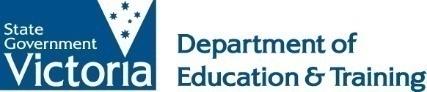 APPLICATION FORMLanguage teachers currently employed in Victorian Government mainstream schools are invited to apply for a scholarship to undertake a Graduate Certificate in Modern Languages Education at the Melbourne Graduate School of Education, University of Melbourne commencing in Semester 1, 2019.Applicant informationAre you an Australian citizen or permanent resident of Australia?		 Yes         No    Do you have a VIT registration?						 Yes         No Have you completed a Languages Methodology course?			 Yes         NoAre you in an ongoing position? (if no, please provide details)		 Yes         NoTertiary education details Provide details of your undergraduate degreeLanguage(s) qualificationTerms and ConditionsThe scholarships are for teachers currently employed in a government school to undertake a Graduate Certificate in Modern Languages Education at the University of Melbourne, commencing in Semester 1, 2019. Teachers on a fixed term contract are eligible to apply and will be assessed on a case by case basis.The course will comprise 50 points of compulsory subjects and 22 days of supervised placement at a school during school hours. Applicants must have a major in the language or a Statement of Equivalence as well as a Victorian Institute of Teaching registration. Teachers without a language major can obtain a Statement of Equivalence from a Victorian university to verify that the knowledge and competence in the language meets the standard of a major study in the language. Course fees for the Graduate Certificate in Modern Languages Education Course will be paid directly to the University of Melbourne.In addition, up to 40 days pro-rata CRT payments will be reimbursed to the teacher’s school through the Schools Targeted Funding Portal to support the teacher to complete the coursework and undertake the school placement.
Principal endorsementI agree to the Terms and Conditions of the Language Teacher Training Scholarships and endorse the teacher’s application to undertake a Graduate Certificate in Modern Languages Education at the Melbourne Graduate School of Education, University of Melbourne commencing in Semester 1, 2019.
Please sign and return to the Languages Unit by Friday 13 October 2018 at
sarwo-rini.kristien.k@edumail.vic.gov.auTeacher’s NameSchool NameSchool Address Suburb PostcodeTelephoneUniversity NameName of courseMajor/sDate of completion What language(s) do you currently teach?Do you have a major in the language(s) or a Statement of Equivalence?  Please outline your reasons for applying for a Language Teacher Training Scholarship.Please outline your reasons for applying for a Language Teacher Training Scholarship.School NameTeacher’s NameTeacher’s Signature                                                                                    Date:Principal’s NamePrincipal’s Signature                                                                                    Date: